Programas y Proyectos de InversiónNo aplicaIndicadores de Resultados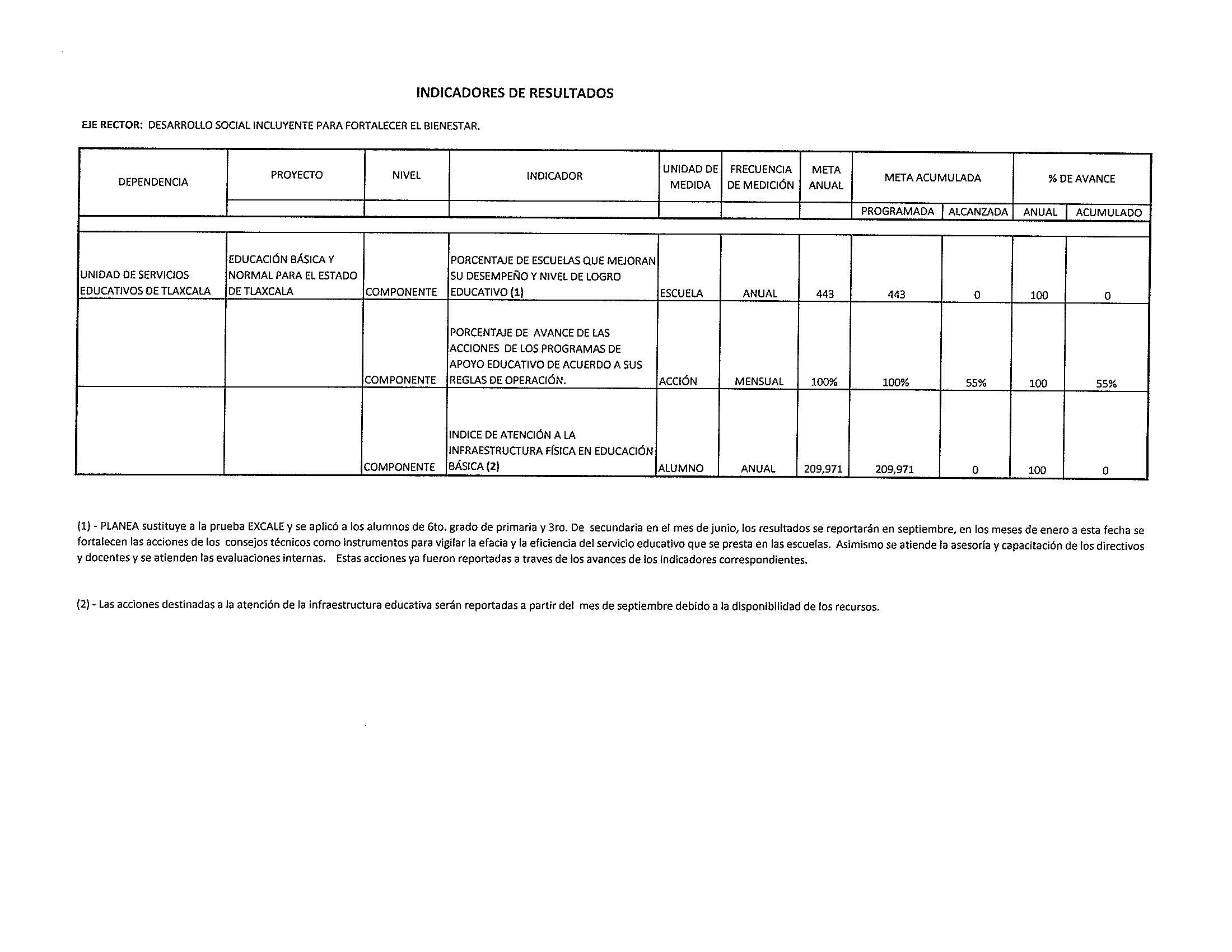 